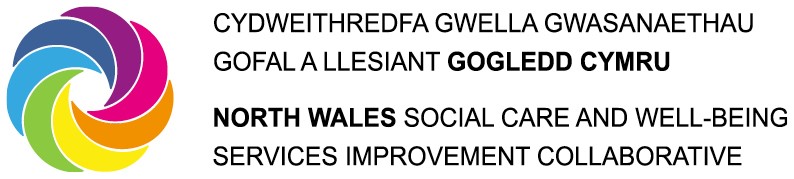 Minutes of the North Wales Regional Partnership Board Meeting8th October 20219:00 am – 10:30 amVia ZoomPresent:Mary Wimbury (Chair), Alwyn Jones, Bethan E Jones (attended until 10 am), Catrin Roberts, Chris Stockport (attended until 10 am), Cllr Cheryl Carlisle, Cllr Christine Jones, Cllr Dafydd Meurig, Cllr John Pritchard, Cllr Llinos Medi Huws (attended until 10 am), Delyth Lloyd-Williams, Estelle Hitchon, Ffion Johnstone (attended until 10 am), Fôn Roberts, Helen Corcoran, Jenny Williams (attended until 10 am), John Gallanders, Nicola Stubbins, Shan Lloyd Williams, Sian TomosApologies:Barry Argent, Cllr Bobby Feeley, Cllr Christine Jones, Dr Lowri Brown, Jo Whitehead, Lucy Reid, Meinir Williams-Jones, Morwena Edwards, Neil Ayling, Paul Scott, Rob Smith, Roma Hooper, Sam Parry, Teresa Owen In Attendance:  Sally Baxter, Associate Director – Coronavirus Co-ordination Unit, BCUHBItemActions1.Welcome, Introductions & ApologiesThe chair welcomed everyone to the meeting.  A warm welcome was extended to Cllr John Pritchard, Lead Member for People - Health and Adult Social Care, WCBC.2.Carers Carers End of Year Report The board received an update from FJ on the Cares End of Year Report 2020-2021.  The report details the utilisation of the WG annual carers grant funding for 2020/21 (£213k), allocated to BCUHB to enhance the lives of carers in line with the following national priorities:1.	Supporting life alongside caring2.	Identifying and recognising Carers 3.	Providing information, advice and assistanceThe 2020-2021 funding allocation has been utilised to:Supporting GP practices to develop Carer Awareness and ways of working to support carersImprove GP referral and telephone triage service, Intense communication with surgeries due to the vaccination programme and the self-referral form for carers for vaccination has increased the communication and carer awareness of employeesSupport for carers in relation to the discharge planning for cared for person/s from the three main hospital sites and some community hospitalsShort-term/one-off projects - Young Carers ID Card, launched across North Wales mid-March 2021Case Studies included in the report highlight the activity which has taken place, with lessons learned noted.   The NWRPB acknowledged the work completed on the report and were in agreement to endorse the Carers end of year report 2020-2021.Carers 2021/22 spend planFJ confirmed the 2021-2022 funding (£213K) will be utilised to work collaboratively with all partners to enhance the lives of carers in line with the national priorities, above, and furthermore to focus on the lessons learned from 20/21 case studies to improve the Carers service.  The funding will be utilised for the following:Establishing an Investors in Carers schemeImproving access to carers support services from Primary and Secondary CareSupporting carers to maintain their role and own well-being during and following the COVID-19 pandemicProject Management support to deliver on the aboveThe NWRPB were in agreement to the Carers proposed spending plan for 2021-2022. 3.Supplementary Funding - Communities TransformationCS informed following engagement with CST project leads across the region, the attached proposals have been prepared by the East Area Team, for consideration against Transformation Fund national slippage.As per WG guidance, these proposals relate to existing activity where there is forecast to be an overspend that would otherwise have to have been met by partners. The anticipated financial envelope for the region is anticipated to be in the region of £350k. On the understanding that no other slippage proposals have been submitted across the region, the total amount requested by the East Area Community Transformation programme is for the total available budget (£348,000).   The following proposals have been submitted to WG:Proposal 1: requests £20,000 to support increased capacity and activity by Community Catalysts in response to escalating domiciliary care issues in WrexhamProposal 2: requests £96,000 to fund dedicated rehab support workers to respond to de-escalation plans developed through MDT/ complex case reviewsProposal 3: requests £116,000 to support with additional costs incurred as part of the extension of the Home First Bureau in the EastProposal 4: requests £160,145 to cover the full salary costs of:1 x FTE Senior Practitioner1.8 x FTE Occupational Therapists42 hours Direct Care work (day) and 15 hours (night)at Cyflawni, which is the part of Marleyfield House which is dedicated to providing D2RA. These costs would otherwise need to be met by Flintshire County CouncilThe NWRPB are requested to endorse the 4 above submissions from the CST Programme against national slippage, on the understanding that they are subject to ministerial approval.MW enquired how widely the proposals were circulated and who instigated the proposals; and whether the proposal to recruit to new posts is liable to pose further de-stabilisation within the domiciliary care sector.CR clarified the proposal was offered against all 4 transformation programmes, and only progressed from the CS TP within the given WG timescale.  The proposal was circulated to existing transformation project managers and the regional collaboration team.  The expectation from WG acknowledged alignment to existing WG transformation programmes to ensure maximum expenditure for all programmes.  CS confirmed area teams and LA’s have worked tirelessly to pull bids together and to ensure, as far as can reasonably be said, the proposals will not de-stabilise the domiciliary care sector any further.AJ confirmed, in terms of the 2 bids from WCBC, the expected results of one bid is to generate further progress and added momentum to the local domiciliary care sector.  The expected goal of the second bid is to secure the right level of care, avoiding unnecessary over-subscribing.The NWRPB were in agreement to support the 4 above submissions from the CST Programme against national slippage, on the understanding that they are subject to ministerial approval.4.Update on the refresh of the HB Strategy, Living Healthier, Staying Well The board received an update from SB on the HB Strategy, Living Healthier, Staying Well.SB informed the discussion document shared today was also available on BCU website, and invited NWRPB members to complete the survey on-line/e-mail/ or telephone with their views on the refresh of the HB strategy.SB explained it is 3 years since the development of the original strategy and as a result of the pandemic, is timely to refresh.  The HB are keen to ensure the HB priorities and principles are still valid. The 2018 strategy was also published before the AHW: Our Plan for Health and Social Care, which describes the ambition for health and social care services to work more closely together, providing services that are designed around the needs of individuals with greater emphasis on keeping people healthy and well.The HB will liaise widely with staff, patients, partner organisation’s and the public to determine how Covid-19 has affected their health and wellbeing and what can be learned from this experience.  AJ asked if there was any value in considering this document as a possible joint strategy with governance via the RPB, providing a stronger collective approach and structure.SB confirmed existing commonalities, commending partners for responding to the Covid challenge; however, it is recognised there is room for further strength of partnership working, and the document being presented today is a refresh, based on the original BCU document, rather than the start of a new document.LMH noted not being in a position to endorse the document at present, as the document does not include sufficient recognition of collaboration of work completed between partner organisations over the last 18 months.  CS agreed, possible the partnership element does not come across as sufficient in the refresh, as the original document did not succeed to capture the partnership element sufficiently. EH informed WAST also working on early refresh work and would welcome a discussion to ensure WAST and the HB strategy align. NS also emphasised the contribution to the recent crisis, driven at the grassroots by the LA’s, Third Sector and BCU in maintaining well-being during lockdown.   SB agreed to work on the proposals to reflect stronger partnership working, as the excellent work done in collaboration and the benefit received by individuals seeks to be addressed as much as possible in the refresh.  LMH specified page 8 ‘what we have done’ could be updated and amended to reflect the work completed in collaboration and partnership with LA and other sectors, reflecting enhanced partnership working within the strategy.CS confirmed BCUHB’s commitment to progress the agenda of a joint partnership agenda, and pledged to progress this outside of the NWRPB.5.NWRPB Children sub group update (verbal update)The board received an update from CR on the progress of the work in establishing the NWRPB Children’s sub-group.A great deal of work has been completed since the last update in June 2021 on mapping meetings to avoid duplication and to ensure this group does not become another layer within Children’s services. Three pre-meets of the Children’s Sub Group have been arranged, in order to jointly develop the purpose of the group, and ensure the right people are involved in its development.  A representative from West Wales RPB attended the first pre-meet in September to discuss their experience of developing a regional Children’s group, and NWRPB will retain close link with West Wales colleagues as the group is established.The next two pre-meets will focus on finalising the ToR, review the mapping document, prioritise the membership of the group, agree framework for engagement and co-production with children and young people and ensure clear governance and reporting structures are developed prior to the inception meeting in January 2022.BEJ noted the work of mapping existing forums is crucial with the danger of existing groups discussing the same agenda items. BEJ also understands there is a huge amount of enthusiasm in the region for the sub-group, and to be mindful that priorities for the group require to be based on the current needs assessment and representative of the current situation.SLW asked if there was a housing representative on sub-group, LA or Housing Association, with housing being key to the start and development of any child.ST also asked if there was a voluntary/third sector representative on the sub-group.The NWRPB children’s sub-group colleagues confirmed that there are no housing or voluntary/third sector representatives on the group currently, and this will be discussed in the next pre-meet in October.CR to advise of membership update 6.Third Sector Funding Opportunities update JG updated the NWRPB with information regarding identifying projects and proposals in preparation for any future funding applications through ICF and the transformation.The CVC are currently working on 2 proposals, both have specific guidance regarding engagement with the Third Sector:Loneliness and isolation – a three-year funding streamAgeing well fund – short term, in-year expenditureJG also informed unrealistic short term proposals continue to be received. JG informed being aware of several funding bids from North Wales specifically concerning MH for Young People, and pleaded for all organisations to engage fully with the voluntary sector from the outset of the funding process.JG also believed a formal representation should be made to WG regarding the slippage process is handled, i.e. to be spent within a financial year, rather than being utilised to the most appropriate needs without any deadlines.   CR informed as the transformation programmes conclude at the end of March 2022, the programmes are being monitored on a quarterly basis, and slippage may occur again between now and end of year.  As a general principle, CR confirmed colleagues are currently raising this issue in discussions with WG on the future funding.7.North Wales Population Needs Assessment (PNA) and Market Stability Report (MSR) update CR provided the board with an overview of the progress to date on the PNA and MSR.  Welsh Government have requested local authorities and health boards to assess the demand of care and support needs of their local populations via a Population Needs Assessment, by April 2022; and for local authorities and health boards to consider the sufficiency and stability of supply in meeting that demand through the Market Stability Report by June 2022; via the Regional Partnership Board.CR confirmed the PNA data analysis and service reviews are on target to be completed by December 2021.  A huge amount of engagement has taken place across the region.  The task of writing the report has started and has been circulated for comments from partners.  Local leads are also assessing the data presented and drawing local priorities to feed into the report.The MSR work is also progressing well.  A template for local reports based on the code of practice has been developed, together with a toolkit to support data collection and starting to identify sources for key data to inform the report.Work will continue on both work-streams; PNA survey, gathering and analyzing data and updating chapters and sections of both reports.The NWRPB noted the progress of the PNA and MSR reports.8.Recovery (verbal update) NS acknowledged whilst discussing recovery, the region continues to be in the midst of dealing with/the implications of Covid-19.  Despite this, reporting to the RCG on the update of the recovery priorities continues on a monthly basis.A number of RCG meetings/workshops held recently have focused on the current pressures in the system, in particular on domiciliary care and the impact on the broader H&SC system.  NS informed the North Wales Leadership Board have drafted a letter to the Minister for Health & Social Services noting specific concerns, being the main pressures within the system and a major concern leading into winter.  RCG Sept reports to be circulated – RWLetter to MS re pressures to be circulated9.Notes and actions of last meeting – September 2021The minutes of meeting 10.9.2021 were agreed as a correct record.Completed Actions:Re quorate - all reports circulated for endorsement and Elected Members agreement has been receivedActions not completedUpdate on the Winter Plan –  the final Winter Plan report will be presented at the November NWRPB Notes of workshop 7.9.2021 – Pressures within Domiciliary Care – notes to be circulated following the meetingCare & Repair and Hospital to Home discussion – SLW confirmed a discussion on the preventative aspect has taken place with ME.  SLW to contact NS for a discussion.JW to update on social work student tracking – to be completedNov agendaTo be circulatedSLW to contact NSJW to update10.Any other business – nothing to reportDate of next meeting:Friday 12th November 2021